To know the multiplication and division facts for all times tables up to 12 x 12.Year 5 children should already know ALL the times tables up to 12x12. The aim is for them to recall these facts instantly. This half term is a chance for Year 5 children to consolidate their knowledge of multiplication and division facts and to increase their speed of recall.Top TipsThe secret to success is practising little and often. Use time wisely. Can you practise these KIRFs while walking to school or during a car journey? You don’t need to practise them all at once: perhaps you could start with one particular times tables and ensure they know all of them before moving onto another times table. Speed Challenge – Take two packs of playing cards and remove the kings. Turn over two cards and ask your child to multiply the numbers together (Ace = 1, Jack = 11, Queen = 12). How many questions can they answer correctly in 2 minutes? Practise regularly and see if they can beat their high score. https://www.topmarks.co.uk/maths-games/daily10  - Level 5 Multiplication/Level 5 Division https://play.ttrockstars.com/  - Children should be regularly practising their times tables on TTRS and improving their speed.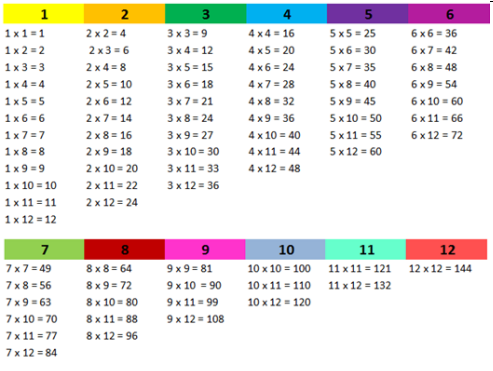 Key Vocabulary What is 12 multiplied by 6? What is 7 times 8? What is 84 divided by 7?They should be able to answer these questions in any order, including missing number questions e.g. 7 x     ⃝ = 28 or      ⃝ ÷ 6 = 7. Children who have already mastered their times tables should apply this knowledge to answer questions including decimals e.g. 0.7 ×     ⃝ = 4.2 or      ⃝ ÷ 60 = 0.7They should be able to answer these questions in any order, including missing number questions e.g. 7 x     ⃝ = 28 or      ⃝ ÷ 6 = 7. Children who have already mastered their times tables should apply this knowledge to answer questions including decimals e.g. 0.7 ×     ⃝ = 4.2 or      ⃝ ÷ 60 = 0.7